UNIVERSIDADE FEDERAL DO RIO GRANDE DO NORTE PRÓ-REITORIA DE GESTÃO DE PESSOAS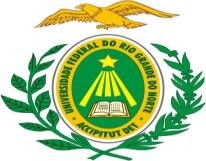 Banco de Professor Equivalente em 30/06/2020CARGOREGIMECARGOS PROVIDOSCARGOS EM PROVIMENTOTOTAL DE CARGOSFATOR DE CONVERSÃOTOTAL DE PROFESSORES EQUIVALENTESProfessor do Magistério SuperiorDE18659519601,653.234,00Professor do Magistério Superior40h95297197Professor do Magistério Superior20h194202140,60128,4Professor Substituto40h132251571157Professor Substituto20h145541990,60119.4Professor VisitanteDE160161,6526,4Professor Titular-LivreDE0443,5214,08Total24473.776,28Fatores de Equivalência conforme Portaria Interministerial nº 197/2020, de 08 de maio de 2020 / Teto do Banco, conforme Portaria Interministerial nº 316/2017Fatores de Equivalência conforme Portaria Interministerial nº 197/2020, de 08 de maio de 2020 / Teto do Banco, conforme Portaria Interministerial nº 316/2017Fatores de Equivalência conforme Portaria Interministerial nº 197/2020, de 08 de maio de 2020 / Teto do Banco, conforme Portaria Interministerial nº 316/2017Fatores de Equivalência conforme Portaria Interministerial nº 197/2020, de 08 de maio de 2020 / Teto do Banco, conforme Portaria Interministerial nº 316/2017Fatores de Equivalência conforme Portaria Interministerial nº 197/2020, de 08 de maio de 2020 / Teto do Banco, conforme Portaria Interministerial nº 316/2017Fatores de Equivalência conforme Portaria Interministerial nº 197/2020, de 08 de maio de 2020 / Teto do Banco, conforme Portaria Interministerial nº 316/20174.195,61Saldo do Banco de EquivalênciaSaldo do Banco de EquivalênciaSaldo do Banco de EquivalênciaSaldo do Banco de EquivalênciaSaldo do Banco de EquivalênciaSaldo do Banco de Equivalência419,33